设置一个账户向齐惠颖（qhy@bjmu.edu.cn）或者戴漫红（daimh@umich.edu）发邮件请求一个新账户齐惠颖或者戴漫红会把帐号和密码通过邮件或者电话的方式告诉你。建议你尽快联系齐惠颖好更改您的密码。以后北京会有一个统一的帐号密码管理服务，让您在网上可以更改密码。访问文件服务器注意下面的指导说明是用Filezilla为例，其它任何FTP 客户端都是可以使用的.文件服务器的主机名是： pm.bjmu.edu.cn下载: https://filezilla-project.org/单击 Download Filezilla Client 按钮 （不是服务器）然后选择你用的操作系统选择 Filezilla (不是 Filezilla Pro)安装 Filezilla (去掉安装其他附带软件的勾选，其他软件是不需要的)打开 File > Site Manager单击New Site 按钮后输入一个新连接的名字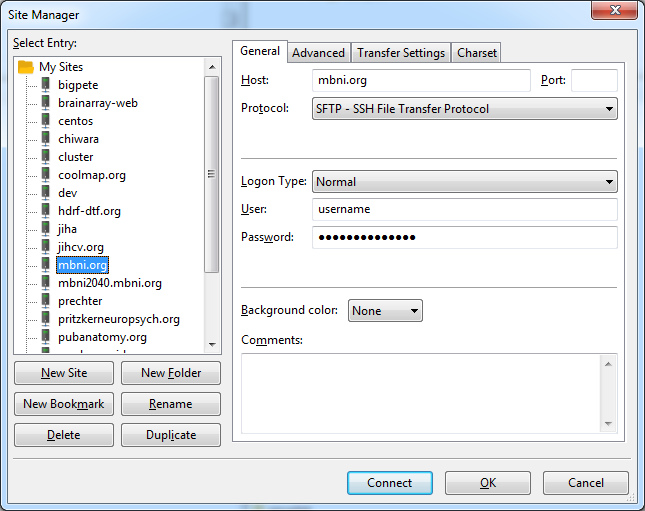 在右侧的Site Manager 窗口, 输入下面信息:Host: pm.bjmu.edu.cnPort: <blank>Protocol: SFTP – SSH File Transfer ProtocolLogon Type: NormalUser: 用户名Password: 密码点击 Connect 按钮链接服务器你的文件夹在 /home/<group>/<username>下面. 课题组共享文件夹在 /home/<group>/club_house下面。传输到密歇根大学的文件要放在/home/<group>/club_house/From_PUHSC_To_UMHS 下面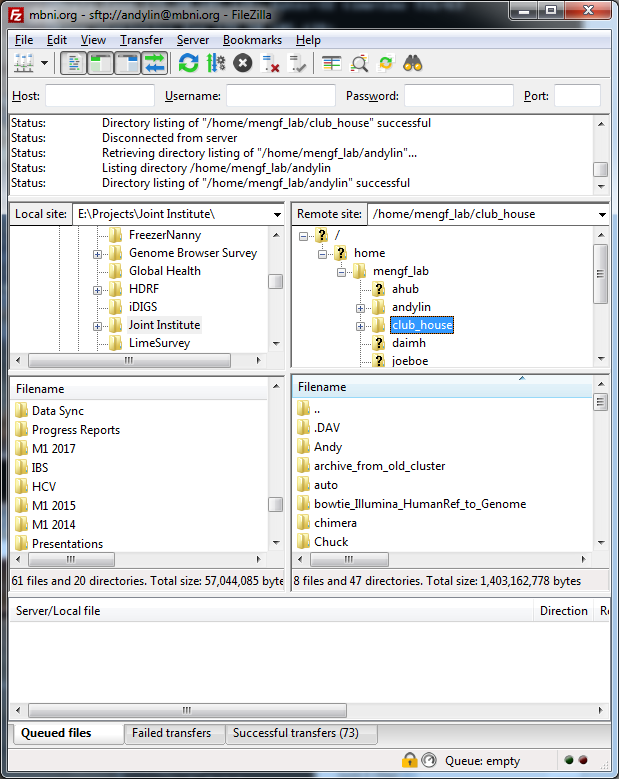 窗口左侧是个人电脑中的文件，右侧窗口是服务器中的文件。可以直接点击文件和文件夹在本地和服务器之间切换可以直接拖动文件或文件夹右键单击文件或文件夹可以看到其他操作功能关于Filezilla的其他使用方法, 可以访问 URL: https://filezilla-project.org/support.php获得检查网络状态检查 URL: https://jihcv.org/check-bjmu/显示UM 和PUHSC之间的网络延迟状态（单位是毫秒）网络中断时会有5000毫秒甚至更长的时间延迟使用箭头可以在不同日期之间切换